ПОЯСНИТЕЛЬНАЯ  ЗАПИСКАк проекту постановления об утверждении административного регламента «Предоставление земельного участка, находящегося в муниципальной собственности или государственная собственность на который не разграничена, на торгах»Проект постановления разработан в соответствии с Земельным кодексом Российской Федерации, Федеральным законом от 06.10.2003 № 131-ФЗ «Об общих принципах организации местного самоуправления в Российской Федерации». Разработчиком административного регламента является Управление по архитектуре, градостроительству, имущественным и земельным отношениям Администрации Гаврилов-Ямского муниципального района.Проект постановления разработан с целью приведения его в соответствие требованиями Федерального закона 27.07.2010 № 210-ФЗ «Об организации предоставления государственных и муниципальных услуг» и направлен на оптимизацию процедур по оформлению документов, устранение несоответствия АР требованиям федерального и регионального законодательства.Проект постановления об утверждении административного регламента публикуется для проведения независимой экспертизы.Предметом независимой экспертизы является оценка возможного положительного эффекта, а также возможных негативных последствий реализации положений проекта регламента для граждан и организаций.Срок, отведенный для проведения независимой экспертизы – 15 дней со дня размещения проекта административного регламента в сети Интернет.Заключения независимой экспертизы, а также замечания и предложения по проекту регламента необходимо направлять по адресу:Управление по архитектуре, градостроительству, имущественным и земельным отношениям, зарегистрировано: 152240, Ярославская область, Гаврилов-Ямский район, г. Гаврилов-Ям, ул. Кирова, д.1-а, по телефонам: (48534) 2-05-59, 2-34-96, факсом: (48534) 2-34-96. Лицо, ответственное за сбор и учет предложений заинтересованных лиц – начальник отдела по архитектуре, градостроительству и земельным отношениям Сарыгина Марина Сергеевна, тел. (48534) 2-05-59, адрес электронной почты ozo.gavyam@yarregion.ru. Начальник Управления                                                                      В.В. Василевская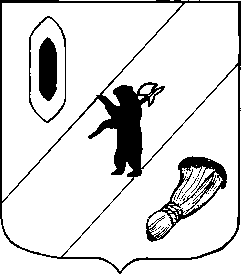 АДМИНИСТРАЦИЯ  ГАВРИЛОВ-ЯМСКОГОМУНИЦИПАЛЬНОГО  РАЙОНАПОСТАНОВЛЕНИЕОб утверждении административного регламента по предоставлению муниципальной услуги  «Предоставление земельного участка, находящегося в муниципальной собственности или государственная собственность на который не разграничена, на торгах»В соответствии с Земельным кодексом Российской Федерации, Федеральным законом от 06.10.2003 № 131-Ф3 «Об общих принципах организации местного самоуправления в Российской Федерации»,  статьей 26 Устава Гаврилов-Ямского муниципального района Ярославской областиАДМИНИСТРАЦИЯ  МУНИЦИПАЛЬНОГО  РАЙОНА  ПОСТАНОВЛЯЕТ:1. Утвердить административный регламент предоставления муниципальной услуги «Предоставление земельного участка, находящегося в муниципальной собственности или государственная собственность на который не разграничена, на торгах» (Приложение).      2. Контроль за исполнением настоящего постановления возложить на  заместителя Главы Администрации Гаврилов-Ямского муниципального района Таганова В.Н.3. Опубликовать постановление в районной массовой газете «Гаврилов-Ямский вестник» и разместить на официальном сайте Администрации Гаврилов-Ямского муниципального района. 4. Постановление вступает в силу с момента официального опубликования.Глава Гаврилов-Ямскогомуниципального района							     А.Б.СергеичевПриложение к постановлению Администрации Гаврилов-Ямского муниципального района АДМИНИСТРАТИВНЫЙ РЕГЛАМЕНТПРЕДОСТАВЛЕНИЯ МУНИЦИПАЛЬНОЙ УСЛУГИ «Предоставление земельного участка, находящегося в муниципальной собственности или государственная собственность на который не разграничена, на торгах»1. Общие положения       1.1. Административный регламент предоставления муниципальной услуги «Предоставление земельного участка, находящегося в муниципальной собственности или государственная собственность на который не разграничена, на торгах»  разработан в целях повышения качества и доступности предоставления муниципальной услуги, определяет стандарт, сроки и последовательность действий (административных процедур) при осуществлении полномочий по предоставлению земельных участков   на торгах  в Гаврилов-Ямском муниципальном районе.             Регламент распространяет свое действие на земельные участки в муниципальной собственности, а также на земельные участки, собственность на которые не разграничена.Административный регламент также определяет особенности предоставления муниципальной услуги через многофункциональный центр предоставления государственных и муниципальных услуг (далее – МФЦ).1.2. Заявителями при предоставлении муниципальной услуги являются физические или юридические лица, индивидуальные предприниматели. Интересы заявителей, указанных в пункте 1.2 настоящего административного регламента, могут представлять лица, обладающие соответствующими полномочиями (далее – представитель).1.3. Информирование о порядке предоставления муниципальной услуги осуществляется:- лично в Управлении по архитектуре, градостроительству, имущественным и земельным отношениям Администрации Гаврилов-Ямского муниципального района (далее по тексту – Управление), - посредством телефонной связи: (48534) 2-34-96, 2-05-59,- почтовой связи: 152240, Ярославская область, Гаврилов-Ямский район, г. Гаврилов-Ям, ул. Советская, д. 51. - электронной почты: mr.gavyam@yarregion.ru.- через информационные стенды в Управлении, с использованием официального сайта Администрации Гаврилов-Ямского муниципального района в информационно-телекоммуникационной сети «Интернет»  по адресу: https://gavyam.ru (далее – официальный сайт), федеральной государственной информационной системы «Единый портал государственных и муниципальных услуг» (далее – Единый портал.    1.4. Информирование осуществляется по вопросам, касающимся:- способов подачи заявления о предоставлении муниципальной услуги;- адреса Управления; - справочной информации о работе Управления;- документов, необходимых для предоставления муниципальной услуги и услуг, которые являются необходимыми и обязательными для предоставления муниципальной услуги;- порядка и сроков предоставления муниципальной услуги;- порядка получения сведений о ходе рассмотрения заявления о предоставлении муниципальной услуги и о результатах предоставления муниципальной услуги;- по вопросам предоставления услуг, которые являются необходимыми и обязательными для предоставления муниципальной услуги;- порядка досудебного (внесудебного) обжалования действий (бездействия) должностных лиц, и принимаемых ими решений при предоставлении муниципальной услуги.        Получение информации по вопросам предоставления муниципальной услуги и услуг, которые являются необходимыми и обязательными для предоставления муниципальной услуги осуществляется бесплатно.     1.5. При устном обращении Заявителя (лично или по телефону) должностное лицо Управления, работник многофункционального центра, осуществляющий консультирование, подробно и в вежливой (корректной) форме информирует обратившихся по интересующим вопросам.     Ответ на телефонный звонок должен начинаться с информации о наименовании органа, в который позвонил Заявитель, фамилии, имени, отчества (последнее – при наличии) и должности специалиста, принявшего телефонный звонок.Если должностное лицо Управления не может самостоятельно дать ответ, телефонный звонок должен быть переадресован (переведен) на другое должностное лицо или же обратившемуся лицу должен быть сообщен телефонный номер, по которому можно будет получить необходимую информацию.       Если подготовка ответа требует продолжительного времени, он предлагает Заявителю один из следующих вариантов дальнейших действий:- изложить обращение в письменной форме;- назначить другое время для консультаций.        Должностное лицо Управления не вправе осуществлять информирование, выходящее за рамки стандартных процедур и условий предоставления муниципальной услуги, и влияющее прямо или косвенно на принимаемое решение.         Продолжительность информирования по телефону не должна превышать 10 минут.        Информирование осуществляется в соответствии с графиком приема граждан.       1.6. По письменному обращению должностное лицо Управления, ответственное за предоставление муниципальной услуги, подробно в письменной форме разъясняет заявителю сведения по вопросам, указанным в пункте 1.4. настоящего административного регламента в порядке, установленном Федеральным законом от 2 мая 2006 г. № 59-ФЗ «О порядке рассмотрения обращений граждан Российской Федерации» (далее - Федеральный закон № 59-ФЗ).     1.7. На ЕПГУ размещаются сведения, которые являются необходимыми  обязательными для предоставления муниципальной услуги, предусмотренные Положением о федеральной государственной информационной системе «Федеральный реестр государственных и муниципальных услуг (функций)», утвержденным постановлением Правительства Российской Федерации от 24 октября 2011 года № 861.    Доступ к информации о сроках и порядке предоставления муниципальной услуги осуществляется без выполнения заявителем каких-либо требований, в том числе без использования программного обеспечения, установка которого на технические средства заявителя требует заключения лицензионного или иного соглашения с правообладателем программного обеспечения, предусматривающего взимание платы, регистрацию или авторизацию заявителя, или предоставление им персональных данных.   1.8. На официальном сайте, на стендах в местах предоставления муниципальной услуги и услуг, которые являются необходимыми и обязательными для предоставления услуги, и в многофункциональном центре размещается следующая справочная информация:- о месте нахождения и графике работы Управления, ответственных за предоставление муниципальной услуги, а также многофункциональных центров;- справочные телефоны Управления,- ответственных за предоставление муниципальной услуги;- адрес официального сайта, а также электронной почты и (или) формы обратной связи Управления в сети «Интернет».   1.9. В залах ожидания Управления размещаются нормативные правовые акты, регулирующие порядок предоставления муниципальной услуги, в том числе административный регламент, которые по требованию заявителя предоставляются ему для ознакомления.    1.10. Размещение информации о порядке предоставления  муниципальной услуги на информационных стендах в помещении многофункционального центра осуществляется в соответствии с соглашением, заключенным между многофункциональным центром и Управлением с учетом требований к информированию, установленных административным регламентом.   1.11. Информация о ходе рассмотрения заявления о предоставлении муниципальной услуги и о результатах предоставления муниципальной услуги может быть получена заявителем (его представителем) в личном кабинете на ЕПГУ, а также в Управлении при обращении заявителя лично, по телефону, посредством электронной почты.2. Стандарт предоставления муниципальной услуги 2.1. Наименование муниципальной услуги – предоставление земельного участка, находящегося в муниципальной собственности или государственная собственность на который не разграничена, на торгах.2.2. Муниципальная услуга предоставляется Управлением по архитектуре, градостроительству, имущественным и земельным отношениям Администрации Гаврилов-Ямского муниципального района (далее - уполномоченный орган).2.3. В предоставлении муниципальной услуги принимают участие Уполномоченные органы (многофункциональные центры при наличии соответствующего соглашения о взаимодействии).При предоставлении муниципальной услуги Управление взаимодействует с:1) Федеральной налоговой службой в части получения сведений из Единого государственного реестра юридических лиц, сведений из Единого государственного реестра индивидуальных предпринимателей;2) Федеральной службой государственной регистрации, кадастра и картографии в части получения сведений из Единого государственного реестра недвижимости;    3) Органами, уполномоченными на выдачу лицензии на проведение работ по геологическому изучению недр для получения сведений, удостоверяющих право заявителя на проведение работ по геологическому изучению недр.      4) Ресурсоснабжающими организациями (для получения информации о возможности подключения (технологического присоединения) объектов капитального строительства к сетям инженерно-технического обеспечения (за исключением сетей электроснабжения;      5) Специализированными организациями, выполняющими оценочные работы (для проведения работ по оценке земельного участка);     6) Специализированными организациями, уполномоченными на проведение торгов;     7) Органом исполнительной власти субъекта Российской Федерации, уполномоченный в области лесных отношений, при согласовании схемы расположения земельного участка на кадастровом плане территории (далее – схема расположения земельного участка).При предоставлении муниципальной услуги запрещается требовать от заявителя осуществления действий, в том числе согласований, необходимых для получения муниципальной услуги и связанных с обращением в иные государственные органы, органы местного самоуправления и организации, за исключением получения услуг, получения документов и информации, предоставляемых в результате предоставления таких услуг, включённых в перечень услуг, которые являются необходимыми и обязательными для предоставления муниципальной услуги, утверждённый решением Собрания представителей Гаврилов-Ямского муниципального района от 31.08.2011 № 29 «Об утверждении Перечня услуг, которые являются необходимыми и обязательными для предоставления муниципальных услуг Администрации Гаврилов-Ямского муниципального района и оказываются организациями, участвующими в предоставлении муниципальных услуг».          2.4. Описание результата предоставления муниципальной услуги.2.4.1 Промежуточным результатом предоставления муниципальной услуги является решение об утверждении схемы расположения земельного участка (в случае если земельный участок предстоит образовать и не утвержден проект межевания территории, в границах которой предусмотрено образование земельного участка);               2.4.2 Результатом предоставления муниципальной услуги т являются:        1.Решение об отказе в утверждении схемы расположения земельного  участка (в случае если земельный участок предстоит образовать и не утвержден проект межевания территории, в границах которой предусмотрено образование земельного участка).       2. Решение о проведении аукциона (форма приведена в Приложении № 1 к настоящему Административному регламенту). Проведение аукциона осуществляется в соответствии с требованиями Земельного кодекса Российской Федерации.       3. Решение об отказе в проведении аукциона.         Результаты муниципальной услуги, указанные в пункте 2.4 настоящего административного регламента, могут быть получены посредством федеральной государственной информационной системы «Единый портал государственных и муниципальных услуг (функций)» в форме электронного документа подписанного усиленной квалифицированной электронной подписью (далее соответственно – ЕПГУ, УКЭП) должностного лица, уполномоченного на принятие решения. 2.5. Срок предоставления муниципальной услуги.        Срок предоставления муниципальной услуги определяется в соответствии с Земельным кодексом Российской Федерации.           В случае указания заявителем на способ выдачи результата предоставления муниципальной услуги через МФЦ выдача результата предоставления услуги муниципальной услуги осуществляется в срок не более 2 рабочих дней с момента уведомления Управлением о готовности результатов предоставления муниципальной услуги. Срок передачи документов из Управления в МФЦ не входит в срок предоставления муниципальной услуги.2.6. Правовые основания для предоставления муниципальной услуги.Перечень нормативных правовых актов, регулирующих предоставление муниципальной услуги размещен на официальном сайте Администрации Гаврилов-Ямского муниципального района в сети Интернет http://gavyam.ru/regulatory/services/municipal_services и на Едином портале https://www.gosuslugi.ru/structure/7621200010000000039. 	2.7. Исчерпывающий перечень документов, необходимых для предоставления муниципальной услуги.        	2.7.1. Для получения муниципальной услуги Заявитель представляет в Управление заявление о предоставлении муниципальной услуги по форме согласно Приложению № 2, 3 к настоящему административному регламенту одним из следующих способов по личному усмотрению:       	2.7.1.1. В электронной форме посредством ЕПГУ: а) в случае представления Заявления и прилагаемых к нему документов указанным способом Заявитель, прошедший процедуры регистрации, идентификации и аутентификации с использованием федеральной государственной информационной системы «Единая система идентификации и аутентификации в инфраструктуре, обеспечивающей информационно-технологическое взаимодействие информационных систем, используемых для предоставления государственных и муниципальных услуг в электронной форме» (далее – ЕСИА) или иных государственных информационных систем, если такие государственные информационные системы в установленном Правительством Российской Федерации порядке обеспечивают взаимодействие с ЕСИА, при условии совпадения сведений о физическом лице в указанных информационных системах, заполняет форму указанного Заявления с использованием интерактивной формы в электронном виде, без необходимости дополнительной подачи Заявления в какой-либо иной форме. б) заявление направляется Заявителем вместе с прикрепленными электронными документами, указанными в пункте 2.7.2. настоящего административного регламента. Заявление подписывается Заявителем, уполномоченным на подписание такого Заявления, УКЭП либо усиленной неквалифицированной электронной подписью (далее – УНЭП), сертификат ключа проверки которой создан и используется в инфраструктуре, обеспечивающей информационно-технологическое взаимодействие информационных систем, используемых для предоставления государственных и муниципальных услуг в электронной форме, которая создается и проверяется с использованием средств электронной подписи и средств удостоверяющего центра, имеющих подтверждение соответствия требованиям, установленным федеральным органом исполнительной власти в области обеспечения безопасности в соответствии с частью 5 статьи 8 Федерального закона от 6 апреля 2011 г. № 63-ФЗ «Об электронной подписи», а также при наличии у владельца сертификата ключа проверки ключа простой электронной подписи (далее – ЭП), выданного ему при личном приеме в соответствии с Правилами использования простой ЭП при обращении за получением государственных и муниципальных услуг, утвержденными постановлением Правительства Российской Федерации от 25 января 2013 № 33, в соответствии с Правилами определения видов электронной подписи, использование которых допускается при обращении за получением государственных и муниципальных услуг, утвержденными постановлением Правительства Российской Федерации от 25 июня 2012 г. № 634;  	2.7.1.2. На бумажном носителе посредством личного обращения в Управление, в том числе через МФЦ в соответствии с Соглашением о взаимодействии, либо посредством почтового отправления с уведомлением о вручении.     	2.7.2. С заявлением о предоставлении муниципальной услуги Заявитель самостоятельно предоставляет следующие документы, необходимые для оказания муниципальной услуги и обязательные для предоставления: 1) документ, удостоверяющего личность Заявителя (предоставляется в случае личного обращения в Управление либо МФЦ). В случае направления Заявления посредством ЕПГУ сведения из документа, удостоверяющего личность заинтересованного лица, формируются при подтверждении учетной записи в ЕСИА из состава соответствующих данных указанной учетной записи и могут быть проверены путем направления запроса с использованием федеральной государственной информационной системы «Единая система межведомственного электронного взаимодействия» (далее – СМЭВ); 2) документ, подтверждающий полномочия представителя действовать от имени заявителя - случае, если заявление подается представителем.       	В случае направления заявления посредством ЕПГУ сведения из документа, удостоверяющего личность заявителя, представителя формируются при подтверждении учетной записи в ЕСИА из состава соответствующих данных указанной учетной записи и могут быть проверены путем направления запроса с использованием системы межведомственного электронного взаимодействия.          При обращении посредством ЕПГУ указанный документ, выданный: а) организацией, удостоверяется УКЭП правомочного должностного лица организации; б) физическим лицом, - УКЭП нотариуса с приложением файла открепленной УКЭП в формате sig; 3) Схема расположения земельного участка (в случае направления заявления об утверждении схемы расположения земельного участка).          4) Согласие землепользователей, землевладельцев, арендаторов на образование земельных участков (в случае направления заявления об утверждении схемы расположения земельного участка).В случае, если исходный земельный участок предоставлен третьим лицам, требуется представить согласие землепользователей, землевладельцев, арендаторов на образование земельных участков.5)   Согласие залогодержателей исходных земельных участков (в случае направления заявления об утверждении схемы расположения земельного участка).В случае, если права собственности на такой земельный участок обременены залогом, требуется представить согласие залогодержателей исходных земельных участков.          2.7.3. С заявлением о предоставлении муниципальной услуги Заявитель вправе представить по собственной инициативе, так как они подлежат представлению в рамках межведомственного информационного взаимодействия, следующие документы, необходимые для оказания муниципальной услуги: 1) Сведения из Единого государственного реестра юридических лиц; 2) Сведения из Единого государственного реестра индивидуальных предпринимателей; 3) Выписка из Единого государственного реестра недвижимости об объекте недвижимости; 4) Согласование схемы расположения земельного участка от органа исполнительной власти субъекта Российской Федерации, уполномоченного в области лесных отношений.        2.7.4. Документы, прилагаемые Заявителем к Заявлению, представляемые в электронной форме, направляются в следующих форматах: 1) xml – для документов, в отношении которых утверждены формы и требования по формированию электронных документов в виде файлов в формате xml; 2) doc, docx, odt – для документов с текстовым содержанием, не включающим формулы; 3) pdf, jpg, jpeg, png, bmp, tiff – для документов с текстовым содержанием, в том числе включающих формулы и (или) графические изображения, а также документов с графическим содержанием; 4) zip, rar – для сжатых документов в один файл; 5) sig – для открепленной УКЭП.          В случае если оригиналы документов, прилагаемых к Заявлению, выданы и подписаны органом государственной власти или органом местного самоуправления на бумажном носителе, допускается формирование таких документов, представляемых в электронной форме, путем сканирования непосредственно с оригинала документа (использование копий не допускается), которое осуществляется с сохранением ориентации оригинала документа в разрешении 300 - 500 dpi (масштаб 1:1) и всех аутентичных признаков подлинности (графической подписи лица, печати, углового штампа бланка), с использованием следующих режимов: 1) «черно-белый» (при отсутствии в документе графических изображений и (или) цветного текста); 2) «оттенки серого» (при наличии в документе графических изображений, отличных от цветного графического изображения);  	3) «цветной» или «режим полной цветопередачи» (при наличии в документе цветных графических изображений либо цветного текста). Количество файлов должно соответствовать количеству документов, каждый из которых содержит текстовую и(или) графическую информацию. Документы, прилагаемые Заявителем к Заявлению, представляемые в электронной форме, должны обеспечивать возможность идентифицировать документ и количество листов в документе.         2.8. В целях предоставления муниципальной услуги Заявителю обеспечивается в МФЦ доступ к ЕПГУ, в соответствии с постановлением Правительства Российской Федерации от 22 декабря 2012г. № 1376. 2.9. Управление не вправе требовать от заявителя:- представления документов и информации или осуществления действий, представление или осуществление которых не предусмотрено нормативными правовыми актами, регулирующими отношения, возникающие в связи с предоставлением муниципальной услуги;- представления документов и информации, в том числе подтверждающих внесение заявителем платы за предоставление муниципальной услуги, которые находятся в распоряжении структурного подразделения Администрации Гаврилов-Ямского муниципального района, предоставляющего муниципальную услугу, иных государственных органов, органов местного самоуправления либо подведомственных государственным органам или органам местного самоуправления организаций, участвующих в предоставлении предусмотренных частью 1 статьи 1 Федерального закона от 27.07.2010 № 210-ФЗ «Об организации предоставления государственных и муниципальных услуг» (далее – Федеральный закон от 27.07.2010 № 210-ФЗ) государственных и муниципальных услуг, в соответствии с нормативными правовыми актами Российской Федерации, нормативными правовыми актами субъектов Российской Федерации, муниципальными правовыми актами, за исключением документов, включенных в определенный частью 6 статьи 7 Федерального закона от 27.07.2010 № 210-ФЗ перечень документов. Заявитель вправе представить указанные документы и информацию по собственной инициативе;- представления документов и информации, отсутствие и (или) недостоверность которых не указывались при первоначальном отказе в приеме документов, необходимых для предоставления муниципальной услуги, либо в предоставлении муниципальной услуги, за исключением следующих случаев:а) изменение требований нормативных правовых актов, касающихся предоставления муниципальной услуги, после первоначальной подачи заявления о предоставлении муниципальной услуги;б) наличие ошибок в заявлении о предоставлении муниципальной услуги и документах, поданных заявителем после первоначального отказа в приеме документов, необходимых для предоставления муниципальной услуги, либо в предоставлении муниципальной услуги и не включенных в представленный ранее комплект документов;в) истечение срока действия документов или изменение информации после первоначального отказа в приеме документов, необходимых для предоставления муниципальной услуги, либо в предоставлении муниципальной услуги;г) выявление документально подтвержденного факта (признаков) ошибочного или противоправного действия (бездействия) должностного лица органа, предоставляющего муниципальную услугу, муниципального служащего, работника многофункционального центра, работника организации, предусмотренной частью 1.1 статьи 16 Федерального закона от 27.07.2010 № 210-ФЗ, при первоначальном отказе в приеме документов, необходимых для предоставления муниципальной услуги, либо в предоставлении муниципальной услуги, о чем в письменном виде за подписью руководителя органа, предоставляющего муниципальную услугу, руководителя многофункционального центра при первоначальном отказе в приеме документов, необходимых для предоставления муниципальной услуги, либо руководителя организации, предусмотренной частью 1.1 статьи 16 Федерального закона от 27.07.2010 № 210-ФЗ, уведомляется заявитель, а также приносятся извинения за доставленные неудобства;- предоставления на бумажном носителе документов и информации, электронные образы которых ранее были заверены в соответствии с пунктом 7.2 части 1 статьи 16 Федерального закона от 27.07.2010 № 210-ФЗ, за исключением случаев, если нанесение отметок на такие документы либо их изъятие является необходимым условием предоставления муниципальной услуги, и иных случаев, установленных федеральными законами.     2.10. Исчерпывающий перечень оснований для отказа в приеме документов, необходимых для предоставления муниципальной услуги. Основаниями для отказа в приеме к рассмотрению документов, необходимых для предоставления муниципальной услуги, являются: 2.10.1. Представление неполного комплекта документов; 2.10.2. Представленные документы утратили силу на момент обращения за услугой; 2.10.3. Представленные документы содержат подчистки и исправления текста, не заверенные в порядке, установленном законодательством Российской Федерации; 2.10.4. Представленные в электронной форме документы содержат повреждения, наличие которых не позволяет в полном объеме использовать информацию и сведения, содержащиеся в документах для предоставления услуги; 2.10.5. Несоблюдение установленных статьей 11 Федерального закона от 6 апреля 2011 года № 63-ФЗ «Об электронной подписи» условий признания действительности, усиленной квалифицированной электронной подписи; 2.10.6. Подача запроса о предоставлении услуги и документов, необходимых для предоставления услуги, в электронной форме с нарушением установленных требований; 2.10.7. Неполное заполнение полей в форме заявления, в том числе в интерактивной форме заявления на ЕПГУ;       2.10.8. Обращение за предоставлением иной государственной услугой;       2.10.9. Запрос подан лицом, не имеющим полномочий представлять интересы Заявителя.         Решение об отказе в приеме документов, необходимых для предоставления муниципальной услуги, направляется в личный кабинет Заявителя на ЕПГУ не позднее первого рабочего дня, следующего за днем подачи заявления.          Отказ в приеме документов, необходимых для предоставления муниципальной услуги, не препятствует повторному обращению Заявителя за предоставлением муниципальной услуги.  2.11. Основание для приостановления предоставления промежуточногорезультата муниципальной услуги:если на момент поступления в уполномоченный орган заявления об утверждении схемы расположения земельного участка, на рассмотрении уполномоченного органа находится представленная ранее другим лицом схема расположения земельного участка и местоположение земельных участков, образование которых предусмотрено этими схемами, частично или полностью совпадает.Решение о приостановлении рассмотрения заявления об утверждении схемы расположения земельного участка   направляется в личный кабинет Заявителя на ЕПГУ не позднее первого рабочего дня, следующего за днем принятия решения.Предоставление	муниципальной	услуги                 приостанавливается до принятия решения об утверждении ранее направленной   схемы расположения земельного участка либо до принятия решения об отказе в утверждении ранее направленной схемы расположения земельного участка.      2.12. Основания для отказа в предоставлении промежуточного результата  муниципальной услуги:                    1.  в соответствии с пунктом 12 статьи 11.10 Земельного кодексаРоссийской Федерации схема расположения земельного участка не соответствует по форме, формату или требованиям к ее подготовке, которые установлены в Приказом Министерством экономического развития Российской федерации от 27 ноября 2014 года № 762 "Об утверждении требований к подготовке схемы расположения земельного участка или земельных участков на кадастровом плане территории и формату схемы расположения земельного участка или земельных участков на кадастровом плане территории при подготовке схемы расположения земельного участка или земельных участков на кадастровом плане территории в форме электронного документа, формы схемы расположения земельного участка или земельных участков на кадастровом плане территории, подготовка которой осуществляется в форме документа на бумажном носителе)";                   2. в соответствии с пунктами 2-5 пункта 16 статьи 11.10 Земельного кодекса               Российской Федерации:полное или частичное совпадение местоположения земельного участка, образование которого предусмотрено схемой его расположения, с местоположением земельного участка, образуемого в соответствии с ранее принятым решением об утверждении схемы расположения земельного участка, срок действия которого не истек;разработка схемы расположения земельного участка проведена с нарушением требований к образуемым земельным участкам, предусмотренных в статье 11.9 Земельного кодекса Российской Федерации;несоответствие схемы расположения земельного участка утвержденному проекту планировки территории, землеустроительной документации, положению об особо охраняемой природной территории;расположение земельного участка, образование которого предусмотрено схемой расположения земельного участка, в границах территории, для которой утвержден проект межевания территории;3.не представлено в письменной форме согласие лиц, указанных в пункте                                                           4 статьи 11.2 Земельного кодекса Российской Федерации;4.получен отказ в согласовании схемы расположения земельного участка  от органа исполнительной власти субъекта Российской Федерации, уполномоченного в области лесных отношений;                      5. в соответствии с подпунктами 5 - 9, 13 - 19 пункта 8 статьи 39.11 Земельного кодекса Российской Федерации:в отношении земельного участка не установлено разрешенное использование     или разрешенное использование земельного участка не соответствует целям использования земельного участка, указанным в заявлении о проведении аукциона; земельный участок полностью расположен в границах зоны с особыми условиями использования территории, установленные ограничения использования земельных участков в которой не допускают использования земельного участка в соответствии с целями использования такого земельного участка, указанными в заявлении о проведении аукциона;земельный участок не отнесен к определенной категории земель;земельный участок предоставлен на праве постоянного (бессрочного) пользования, безвозмездного пользования, пожизненного наследуемого владения или аренды;на земельном участке расположены здание, сооружение, объект незавершенного строительства, принадлежащие гражданам или юридическим лицам, за исключением случаев, если на земельном участке расположены сооружения (в том числе сооружения, строительство которых не завершено), размещение которых допускается на основании сервитута, публичного сервитута, или объекты, размещенные в соответствии со статьей 39.36 Земельного кодекса Российской Федерации, а также случаев проведения аукциона на право заключения договора аренды земельного участка, если в отношении расположенных на нем здания, сооружения, объекта незавершенного строительства принято решение о сносе самовольной постройки либо решение о сносе самовольной постройки или ее приведении в соответствие с установленными требованиями и в сроки, установленные указанными решениями, не выполнены обязанности, предусмотренные частью 11 статьи 55.32 Градостроительного кодекса Российской Федерации;на земельном участке расположены здание, сооружение, объект незавершенного строительства, находящиеся в государственной или муниципальной собственности, и продажа или предоставление в аренду указанных здания, сооружения, объекта незавершенного строительства является предметом другого аукциона либо указанные здание, сооружение, объект незавершенного строительства не продаются или не передаются в аренду на этом аукционе одновременно с земельным участком, за исключением случаев, если на земельном участке расположены сооружения (в том числе сооружения, строительство которых не завершено), размещение которых допускается на основании сервитута, публичного сервитута, или объекты, размещенные в соответствии со статьей 39.36 Земельного кодекса Российской Федерации;земельный участок расположен в границах территории, в отношении которой заключен договор о ее комплексном развитии;земельный участок в соответствии с утвержденными документами территориального планирования и (или) документацией по планировке территории предназначен для размещения объектов федерального значения, объектов регионального значения или объектов местного значения;земельный участок предназначен для размещения здания или сооружения в соответствии с государственной программой Российской Федерации, государственной программой субъекта Российской Федерации или адресной инвестиционной программой;в отношении земельного участка принято решение о предварительном согласовании его предоставления;в отношении земельного участка поступило заявление о предварительном согласовании его предоставления или заявление о предоставлении земельного участка, за исключением случаев, если принято решение об отказе в предварительном согласовании предоставления такого земельного участка или решение об отказе в его предоставлении;земельный участок является земельным участком общего пользования или расположен в границах земель общего пользования, территории общего пользования;земельный участок изъят для государственных или муниципальных нужд, за исключением земельных участков, изъятых для государственных или муниципальных нужд в связи с признанием многоквартирного дома, который расположен на таком земельном участке, аварийным и подлежащим сносу или реконструкции.          2.13. Оснований для приостановления предоставления результатов муниципальной услуги, предусмотренной пунктом 2.4 настоящего Административного регламента, законодательством Российской Федерации не предусмотрено.2.14. Основания для отказа в предоставлении результатов муниципальной услуги, предусмотренной пунктом 2.4 настоящего Административного регламента:          1. В соответствии с пунктом 8 статьи 39.11 Земельного кодекса Российской Федерации:границы земельного участка подлежат уточнению в соответствии с требованиями Федерального закона «О государственной регистрации недвижимости»;в отношении земельного участка не установлено разрешенное использование или разрешенное использование земельного участка не соответствует целям использования земельного участка, указанным в заявлении о проведении аукциона; земельный участок полностью расположен в границах зоны с особымиусловиями использования территории, установленные ограничения использования земельных участков в которой не допускают использования земельного участка в соответствии с целями использования такого земельного участка, указанными в заявлении о проведении аукциона;земельный участок не отнесен к определенной категории земель;земельный участок предоставлен на праве постоянного (бессрочного) пользования, безвозмездного пользования, пожизненного наследуемого владения или аренды;на земельном участке расположены здание, сооружение, объект незавершенного строительства, принадлежащие гражданам или юридическим лицам, за исключением случаев, если на земельном участке расположены сооружения (в том числе сооружения, строительство которых не завершено), размещение которых допускается на основании сервитута, публичного сервитута, или объекты, размещенные в соответствии со статьей 39.36 Земельного кодекса Российской Федерации, а также случаев проведения аукциона на право заключения договора аренды земельного участка, если в отношении расположенных на нем здания, сооружения, объекта незавершенного строительства принято решение о сносе самовольной постройки либо решение о сносе самовольной постройки или ее приведении в соответствие с установленными требованиями и в сроки, установленные указанными решениями, не выполнены обязанности, предусмотренные частью 11 статьи 55.32 Градостроительного кодекса Российской Федерации;на земельном участке расположены здание, сооружение, объект незавершенного строительства, находящиеся в государственной или муниципальной собственности, и продажа или предоставление в аренду указанных здания, сооружения, объекта незавершенного строительства является предметом другого аукциона либо указанные здание, сооружение, объект незавершенного строительства не продаются или не передаются в аренду на этом аукционе одновременно с земельным участком, за исключением случаев, если на земельном участке расположены сооружения (в том числе сооружения, строительство которых не завершено), размещение которых допускается на основании сервитута, публичного сервитута, или объекты, размещенные в соответствии со статьей 39.36 Земельного кодекса Российской Федерации;земельный участок изъят из оборота, за исключением случаев, в которых в соответствии с федеральным законом изъятые из оборота земельные участки могут быть предметом договора аренды;земельный участок ограничен в обороте, за исключением случая проведения аукциона на право заключения договора аренды земельного участка;земельный участок зарезервирован для государственных или муниципальных нужд, за исключением случая проведения аукциона на право заключения договора аренды земельного участка на срок, не превышающий срока резервирования земельного участка;земельный участок расположен в границах территории, в отношении которой заключен договор о ее комплексном развитии;земельный участок в соответствии с утвержденными документами территориального планирования и (или) документацией по планировке территории предназначен для размещения объектов федерального значения, объектов регионального значения или объектов местного значения;земельный участок предназначен для размещения здания или сооружения в соответствии с государственной программой Российской Федерации, государственной программой субъекта Российской Федерации или адресной инвестиционной программой;в отношении земельного участка принято решение о предварительном согласовании его предоставления;в отношении земельного участка поступило заявление о предварительном согласовании его предоставления или заявление о предоставлении земельного участка, за исключением случаев, если принято решение об отказе в предварительном согласовании предоставления такого земельного участка или решение об отказе в его предоставлении;земельный участок является земельным участком общего пользования или расположен в границах земель общего пользования, территории общего пользования;земельный участок изъят для государственных или муниципальных нужд, за исключением земельных участков, изъятых для государственных или муниципальных нужд в связи с признанием многоквартирного дома, которыйрасположен на таком земельном участке, аварийным и подлежащим сносу или реконструкции;на земельный участок не зарегистрировано право государственной или муниципальной собственности, за исключением случаев, если такой земельный участок образован из земель или земельного участка, государственная собственность на которые не разграничена;в отношении земельного участка в установленном законодательством Российской Федерации порядке не определены предельные параметры разрешенного   строительства,   реконструкции,   за   исключением   случаев,   если в    соответствии    с    разрешенным     использованием     земельного     участка не предусматривается возможность строительства зданий, сооружений;в отношении земельного участка отсутствует информация о возможности подключения (технологического присоединения) объектов капитального строительства к сетям инженерно-технического обеспечения (за исключением сетей электроснабжения), за исключением случаев, если в соответствии с разрешенным использованием земельного участка не предусматривается возможность строительства зданий, сооружений;          2.  В соответствии с пунктом 10 статьи 39.11 Земельного кодекса Российской Федерации с заявлением о проведении аукциона в отношении земельного участка, включенного в перечень государственного имущества или перечень муниципального имущества, предусмотренные частью 4 статьи 18 Федерального закона от 24.07.2007 № 209-ФЗ «О развитии малого и среднего предпринимательства в Российской Федерации», обратилось лицо, которое не является субъектом малого или среднего предпринимательства, или лицо, в отношении которого не может оказываться поддержка в соответствии с частью 3 статьи 14 указанного Федерального закона.2.15. Перечень услуг, которые являются необходимыми и обязательными для предоставления муниципальной услуги.Услуги, необходимые и обязательные для предоставления муниципальной услуги, отсутствуют.2.16. Предоставление муниципальной услуги осуществляется без взимания платы.       2.17. Максимальный срок ожидания в очереди при подаче заявления и при получении результата предоставления муниципальной слуги не должен превышать 15 минут.2.18. Срок и порядок регистрации заявления о предоставлении муниципальной услуги, в том числе в электронной форме.       Регистрация направленного Заявителем заявления о предоставлении муниципальной услуги в Управление осуществляется не позднее 1 (одного) рабочего дня, следующего за днем его поступления.         В случае направления Заявителем заявления о предоставлении муниципальной услуги вне рабочего времени в Управление либо в выходной, нерабочий праздничный день, днем получения заявления считается 1 (первый) рабочий день, следующий за днем его направления. 2.19. Требования к помещениям, в которых предоставляется муниципальная услуга, к залу ожидания, местам для заполнения заявления о предоставлении муниципальной услуги, информационным стендам с образцами их заполнения и перечнем документов, необходимых для предоставления муниципальной услуги, в том числе к обеспечению доступности для инвалидов указанных объектов в соответствии с законодательством Российской Федерации о социальной защите инвалидов.Вход в здание оборудуется информационной табличкой (вывеской), содержащей информацию о наименовании, местонахождении, режиме работы, а также о телефонных номерах справочной службы.	Пути движения к входу в здание (при их наличии), вход в здание, пути движения к местам ожидания, информирования и оказания муниципальной услуги, равно как и сами места ожидания, информирования и оказания муниципальной услуги, оборудуются в соответствии с требованиями строительных норм и правил, обеспечивающих доступность для инвалидов и маломобильных групп населения.	Все помещения, в которых предоставляется муниципальная услуга, должны соответствовать санитарно-эпидемиологическим требованиям, правилам пожарной безопасности, нормам охраны труда.	Помещения для работы с заявителями оборудуются соответствующими информационными стендами, вывесками, указателями.	Места ожидания оборудуются стульями или столами обеспечиваются канцелярскими принадлежностями в количестве, достаточном для оформления документов заявителями.	Помещение для предоставления муниципальной услуги обеспечивается санитарно-гигиеническими помещениями, оборудованными в соответствии с требованиями строительных норм и правил, обеспечивающих доступность для инвалидов и маломобильных групп населения.2.20. Показатели доступности и качества муниципальной услуги.        2.20.1. Основными показателями доступности предоставления муниципальной услуги являются:     - наличие полной и понятной информации о порядке, сроках и ходе предоставления муниципальной услуги в информационно-телекоммуникационных сетях общего пользования (в том числе в сети «Интернет»), средствах массовой информации;     - возможность получения заявителем уведомлений о предоставлении муниципальной услуги с помощью ЕПГУ;      - возможность получения информации о ходе предоставления муниципальной услуги, в том числе с использованием информационно-коммуникационных технологий.      2.20.2. Основными показателями качества предоставления муниципальной услуги являются:- своевременность предоставления муниципальной услуги в соответствии со стандартом ее предоставления, установленным настоящим Административным регламентом;- минимально возможное количество взаимодействий гражданина с должностными лицами, участвующими в предоставлении муниципальной услуги;- отсутствие обоснованных жалоб на действия (бездействие) сотрудников и их некорректное (невнимательное) отношение к заявителям;- отсутствие нарушений установленных сроков в процессе предоставления  муниципальной услуги;- отсутствие заявлений об оспаривании решений, действий (бездействия) Управления, его должностных лиц, принимаемых (совершенных) при предоставлении муниципальной услуги, по итогам рассмотрения которых вынесены решения об удовлетворении (частичном удовлетворении) требований заявителей.2.21. Иные требования, в том числе учитывающие особенности предоставления государственной услуги в многофункциональных центрах, особенности предоставления муниципальной услуги по экстерриториальному принципу и особенности предоставления муниципальной услуги в электронной форме.        2.21.1. Предоставление  муниципальной услуги по экстерриториальному принципу осуществляется в части обеспечения возможности подачи заявлений посредством ЕПГУ и получения результата муниципальной услуги в многофункциональном центре.       2.21.2. Заявителям обеспечивается возможность представления заявления и прилагаемых документов в форме электронных документов посредством ЕПГУ.      В этом случае заявитель или его представитель авторизуется на ЕПГУ посредством подтвержденной учетной записи в ЕСИА, заполняет заявление о предоставлении муниципальной услуги с использованием интерактивной формы в электронном виде.Заполненное заявление о предоставлении муниципальной услуги отправляется заявителем вместе с прикрепленными электронными образами документов, необходимыми для предоставления муниципальной услуги, в Управление. При авторизации в ЕСИА заявление о предоставлении муниципальной услуги считается подписанным простой электронной подписью заявителя, представителя, уполномоченного на подписание заявления.       Результаты предоставления муниципальной услуги, указанные в пункте 2.4 настоящего Административного регламента, направляются заявителю, представителю в личный кабинет на ЕПГУ в форме электронного документа, подписанного усиленной квалифицированной электронной подписью уполномоченного должностного лица Управления в случае направления заявления посредством ЕПГУ.     	В случае направления заявления посредством ЕПГУ результат предоставления муниципальной услуги также может быть выдан заявителю на  бумажном носителе в многофункциональном центре в порядке, указанном в заявлении  предусмотренным пунктом 2.7.1 настоящего административного регламента.3. Состав, последовательность и сроки выполнения административных процедур, требования к порядку их выполнения, в том числе особенности выполнения административных процедур в электронной форме, а также особенности выполнения административных процедур в многофункциональных центрах3.1. Предоставление муниципальной услуги включает в себя следующие административные процедуры: проверка документов и регистрация заявления;получение сведений посредством Федеральной государственной информационной системы «Единая система межведомственного электронного взаимодействия» (далее – СМЭВ);рассмотрение документов и сведений;принятие решения; выдача результата;         Описание административных процедур предоставления муниципальной услуги представлено в Приложении № 5 к настоящему Административному регламенту.3.2. Особенности выполнения административных процедур (действий) в многофункциональных центрах предоставления государственных и муниципальных услуг.        3.2.1. Многофункциональный центр осуществляет:        - информирование заявителей о порядке предоставления муниципальной услуги в многофункциональном центре, по иным вопросам, связанным с предоставлением муниципальной услуги, а также консультирование заявителей о порядке предоставления муниципальной услуги в  многофункциональном центре;      - выдачу заявителю результата предоставления муниципальной услуги, на бумажном носителе, подтверждающих содержание электронных документов, направленных в многофункциональный центр по результатам предоставления  муниципальной услуги, а также выдача документов, включая составление на бумажном носителе и заверение выписок из информационных систем органов, предоставляющих муниципальных услуг;      - иные процедуры и действия, предусмотренные Федеральным законом № 210-ФЗ.      В соответствии с частью 1.1 статьи 16 Федерального закона № 210-ФЗ для реализации своих функций многофункциональные центры вправе привлекать иные организации.      3.2.2. Информирование заявителя многофункциональными центрами осуществляется следующими способами:а) посредством привлечения средств массовой информации, а также путем размещения информации на официальных сайтах и информационных стендах многофункциональных центров;б) при обращении заявителя в многофункциональный центр лично, по телефону,  посредством почтовых отправлений, либо по электронной почте.     При личном обращении работник многофункционального центра подробно информирует заявителей по интересующим их вопросам в вежливой корректной форме с использованием официально-делового стиля речи. Рекомендуемое время предоставления консультации - не более 15 минут, время ожидания в очереди в секторе информирования для получения информации о муниципальных услугах не может превышать 15 минут.       Ответ на телефонный звонок должен начинаться с информации о  наименовании организации, фамилии, имени, отчестве и должности работника многофункционального центра, принявшего телефонный звонок.  Индивидуальное устное консультирование при обращении заявителя по  телефону работник многофункционального центра осуществляет не более 10 минут.      В случае если для подготовки ответа требуется более продолжительное время, работник многофункционального центра, осуществляющий индивидуальное устное консультирование по телефону, может предложить заявителю:   - изложить обращение в письменной форме (ответ направляется Заявителю в соответствии со способом, указанным в обращении);    - назначить другое время для консультаций.    При консультировании по письменным обращениям заявителей ответ направляется в письменном виде в срок не позднее 30 календарных дней с момента регистрации обращения в форме электронного документа по адресу электронной почты, указанному в обращении, поступившем в многофункциональный центр в форме  электронного документа, и в письменной форме по почтовому адресу, указанному в обращении, поступившем в многофункциональный центр в письменной форме.    3.2.3. Выдача заявителю результата предоставления муниципальной услуги.    При наличии в заявлении о предоставлении муниципальной услуги указания о выдаче результатов оказания услуги через многофункциональный центр, Управление передает документы в многофункциональный центр для последующей выдачи заявителю (представителю) способом, согласно заключенным соглашениям о взаимодействии заключенным между Управлением и многофункциональным центром в порядке, утвержденном Постановлением Правительства Российской Федерации от 27.09.2011 № 797 «О взаимодействии между многофункциональными центрами предоставления государственных и муниципальных услуг и федеральными органами исполнительной власти, органами государственных внебюджетных фондов, органами государственной власти субъектов Российской Федерации, органами местного самоуправления» (далее – Постановление № 797).      Порядок и сроки передачи Управлением таких документов в многофункциональный центр определяются соглашением о взаимодействии, заключенным ими в порядке, установленном Постановлением № 797.      Прием заявителей для выдачи документов, являющихся результатом муниципальной услуги, в порядке очередности при получении номерного талона из терминала электронной очереди, соответствующего цели обращения, либо по предварительной записи.        Работник многофункционального центра осуществляет следующие действия:- устанавливает личность заявителя на основании документа, удостоверяющего личность в соответствии с законодательством Российской Федерации;- проверяет полномочия представителя заявителя (в случае обращения представителя заявителя);- определяет статус исполнения заявления заявителя в ГИС;- распечатывает результат предоставления  муниципальной услуги в виде экземпляра электронного документа на бумажном носителе и заверяет его с использованием печати многофункционального центра (в предусмотренных нормативными правовыми актами Российской Федерации случаях - печати с изображением Государственного герба Российской Федерации);- заверяет экземпляр электронного документа на бумажном носителе с использованием печати многофункционального центра (в предусмотренных нормативными правовыми актами Российской Федерации случаях - печати с изображением Государственного герба Российской Федерации);- выдает документы заявителю, при необходимости запрашивает у заявителя подписи за каждый выданный документ;- запрашивает согласие заявителя на участие в смс-опросе для оценки качества предоставленных услуг многофункциональным центром.3.3. Порядок исправления допущенных опечаток и ошибок в выданных в результате предоставления муниципальной услуги документах.        В случае выявления опечаток и ошибок заявитель вправе обратиться в Управление с заявлением об исправлении допущенных опечаток или ошибок.        3.3.1. Основания отказа в приеме заявления об исправлении опечаток и ошибок указаны в пункте 2.10 настоящего административного регламента.        3.3.2. Исправление допущенных опечаток и ошибок в выданных в результате предоставления муниципальной услуги документах осуществляется в следующем порядке:        3.3.2.1. Заявитель при обнаружении опечаток и ошибок в документах, выданных в результате предоставления муниципальной услуги, обращается лично в Управление с заявлением о необходимости исправления опечаток и ошибок, в котором содержится указание на их описание.       3.3.2.2. Управление при получении заявления, указанного в подпункте 3.4.2.1 пункта 3.3.2 настоящего подраздела, рассматривает необходимость внесения соответствующих изменений в документы, являющиеся результатом предоставления муниципальной услуги.      3.3.2.3. Управление обеспечивает устранение опечаток и ошибок в документах, являющихся результатом предоставления муниципальной услуги.      3.3.2.4. Срок устранения опечаток и ошибок не должен превышать 3 (трех) рабочих дней с даты регистрации заявления.4. Формы контроля за исполнением административного регламента    4.1. Текущий контроль за соблюдением и исполнением настоящего Административного регламента, иных нормативных правовых актов, устанавливающих требования к предоставлению муниципальной услуги, осуществляется на постоянной основе должностными лицами Управления.    Для текущего контроля используются сведения служебной корреспонденции, устная и письменная информация специалистов и должностных лиц Управления.     Текущий контроль осуществляется путем проведения проверок: - решений о предоставлении (об отказе в предоставлении) муниципальной услуги; - выявления и устранения нарушений прав граждан; - рассмотрения, принятия решений и подготовки ответов на обращения граждан, содержащие жалобы на решения, действия (бездействие) должностных лиц.     4.2. Контроль за полнотой и качеством предоставления муниципальной услуги включает в себя проведение плановых и внеплановых проверок.    4.3. Плановые проверки осуществляются на основании годовых планов работы Управления, утверждаемых руководителем Управления.     При плановой проверке полноты и качества предоставления  муниципальной услуги контролю подлежат:- соблюдение сроков предоставления муниципальной услуги;- соблюдение положений настоящего Административного регламента;- правильность и обоснованность принятого решения об отказе в предоставлении муниципальной услуги.        Основанием для проведения внеплановых проверок являются:- получение от государственных органов, органов местного самоуправления информации о предполагаемых или выявленных нарушениях нормативных правовых актов Российской Федерации, нормативных правовых актов Ярославской области и нормативных правовых актов Администрации Гаврилов-Ямского муниципального района,- обращения граждан и юридических лиц на нарушения законодательства, в том числе на качество предоставления муниципальной услуги.     	4.4. По результатам проведенных проверок в случае выявления нарушений положений настоящего Административного регламента, нормативных правовых актов Ярославской области  и нормативных правовых актов Администрации Гаврилов-Ямского муниципального района осуществляется привлечение виновных лиц к ответственности в соответствии с законодательством Российской Федерации.       Персональная ответственность должностных лиц за правильность и своевременность принятия решения о предоставлении (об отказе в предоставлении) муниципальной услуги закрепляется в их должностных регламентах в соответствии с требованиями законодательства.        4.5. Граждане, их объединения и организации имеют право осуществлять контроль за предоставлением муниципальной услуги путем получения информации о ходе предоставления муниципальной услуги, в том числе о сроках завершения административных процедур (действий).       Граждане, их объединения и организации также имеют право:- направлять замечания и предложения по улучшению доступности и качества предоставления муниципальной услуги;- вносить предложения о мерах по устранению нарушений настоящего Административного регламента.       4.6. Должностные лица Управления принимают меры к прекращению допущенных нарушений, устраняют причины и условия, способствующие совершению нарушений.       Информация о результатах рассмотрения замечаний и предложений граждан, их  объединений и организаций доводится до сведения лиц, направивших эти замечания и  предложения.5. Досудебный (внесудебный) порядок обжалования решений и действий (бездействия) Управления, должностного лица Управления, муниципального  служащего, многофункционального центра, работника многофункционального центра, а также организаций, предусмотренных частью 1.1 статьи 16 Федерального закона от 27.07.2010 № 210-ФЗ «Об организации предоставления государственных и муниципальных услуг», или их работников     5.1. Заявитель имеет право на обжалование решения и (или) действий (бездействия) Управления, должностных лиц Управления, муниципальных служащих, многофункционального центра, а также работника многофункционального центра при предоставлении муниципальной услуги в досудебном (внесудебном) порядке (далее - жалоба).    5.2. В досудебном (внесудебном) порядке заявитель (представитель) вправе обратиться с жалобой в письменной форме на бумажном носителе или в электронной форме:- в Управление - на решение и (или) действия (бездействие) должностного лица, руководителя структурного подразделения Управления, на решение и действия (бездействие) Управления, руководителя Управления;- в Администрацию на решение и (или) действия (бездействие) должностного лица, руководителя Управления;- к руководителю многофункционального центра - на решения и действия (бездействие) работника многофункционального центра;- к учредителю многофункционального центра - на решение и действия (бездействие) многофункционального центра.    В Управлении, многофункциональном центре, у учредителя многофункционального центра определяются уполномоченные на рассмотрение жалоб должностные лица.     5.3. Информация о порядке подачи и рассмотрения жалобы размещается на информационных стендах в местах предоставления муниципальной услуги, на сайте Управления, ЕПГУ, а также предоставляется в устной форме по телефону и (или) на личном приеме либо в письменной форме почтовым отправлением по адресу, указанному заявителем (представителем).     5.4. Порядок досудебного (внесудебного) обжалования решений и действий (бездействия) Управления, а также его должностных лиц регулируется:- статьями 11.1, 11.2 и 11.3 Федерального закона от 27.07.2010 № 210-ФЗ «Об организации предоставления государственных и муниципальных услуг»;- постановлением Администрации Гаврилов-Ямского муниципального района от 07.05.2018 № 535 «О разработке и утверждении административных регламентов предоставления муниципальных услуг»;- постановлением Правительства Российской Федерации от 20 ноября 2012 года № 1198 «О федеральной государственной информационной системе, обеспечивающей процесс досудебного (внесудебного) обжалования решений и действий (бездействия), совершенных при предоставлении государственных и муниципальных услуг».	Приложение № 1 к          Административному регламенту  по предоставлению муниципальной услугиРешение о проведении аукционаот	№ 	На	Ваше	обращение	от	 	   №	 		Администрация 	   сообщает. Испрашиваемый Вами земельный участок с кадастровым номером		, площадью		кв.м, расположенный по адресу:		, категория земель				, вид разрешенного использования					, будет реализован на торгах, проводимых в форме аукциона по продаже (права аренды/права собственности). Дата окончания приема заявок			,				, дата аукциона	. Для участия в аукционе Вам необходимо подать соответствующую заявку. Место приема/подачи заявок					.Организатор торгов			, начальная цена		, шаг   аукциона	, размер задатка	, порядок внесения и возврата задатка		, дополнительная информация		Приложение № 2  к Административному регламенту по предоставлению муниципальной услугикому:Главе Гаврилов-Ямского муниципального районаот кого: (наименование уполномоченного органа)(полное наименование, ИНН, ОГРН юридического лица, ИП)(контактный телефон, электронная почта, почтовый адрес)(фамилия, имя, отчество (последнее - при наличии), данныедокумента, удостоверяющего личность, контактный телефон, адрес электронной почты, адрес регистрации, адресфактического проживания уполномоченного лица)(данные представителя заявителя)Заявление  об утверждении схемы расположения земельного участка на кадастровом плане территорииВ соответствии со статьей 11.10 Земельного кодекса Российской Федерации прошу утвердить схему расположения земельного участка на кадастровом плане территории.Сведения о заявителе (в случае, если заявитель обращается через представителя)Сведения о заявителеСведения по услугеСведения о земельном участке(-ах)Прикладываемые документыРезультат предоставления услуги прошу:(подпись)	(фамилия, имя, отчество (последнее - приналичии)Дата	Приложение № 3  к Административному регламенту по предоставлению  муниципальной услуги	кому:Главе Гаврилов-Ямского муниципального районаот кого: (наименование уполномоченного органа)(полное наименование, ИНН, ОГРН юридического лица, ИП)(контактный телефон, электронная почта, почтовый адрес)(фамилия, имя, отчество (последнее - при наличии), данныедокумента, удостоверяющего личность, контактный телефон, адрес электронной почты, адрес регистрации, адресфактического проживания уполномоченного лица)(данные представителя заявителя)Заявлениеоб организации аукциона на право заключения договора аренды или купли- продажи земельного участкаПрошу организовать аукцион на право заключения договора аренды/купли-продажи земельного	участка	с	целью	использования земельного участка 						(цель использования земельного участка)3Кадастровый номер земельного участка:  	Дата  	3 1.Проведение инженерных изысканий либо капитального или текущего ремонта линейного объекта 2.Осуществление геологического изучения недрПриложение № 4 к Административному регламенту по предоставлению  муниципальной  услугикому:	 (наименование заявителя (фамилия, имя, отчество– для граждан, полное наименование организации,фамилия, имя, отчество руководителя - для юридических лиц),куда:(его почтовый индекс и адрес, телефон,адрес электронной почты)РЕШЕНИЕо приостановлении рассмотрения заявления об утверждении схемы расположения земельного участка на кадастровом плане территорииРассмотрев	заявление	от	 		№	 		(Заявитель: 	) и приложенные к нему документы, сообщаю, что на рассмотрении 	    (наименование уполномоченного органа) находится представленная ранее другим лицом схема расположения земельного участка на кадастровом плане территории и местоположение земельных участков, образование которых предусмотрено этими схемами, частично или полностью совпадает.В   связи    с    изложенным    рассмотрение    заявления    от      	№	приостанавливается	до	принятия	решения	об	утверждениинаправленной или представленной ранее схемы расположения земельного участка на кадастровом плане территории или до принятия решения об отказе в утверждении указанной схемы.Дополнительно информируем:(должность)	(подпись)	(фамилия, имя, отчество (последнее -при наличии))ДатаППриложение № 5 к Административному регламенту по предоставлению  муниципальной  услугиСостав, последовательность и сроки выполнения административных процедур (действий) при предоставлении муниципальной  услуги1.1Сведения о физическом лице, в случае если заявитель является физическое лицо:1.1.1Фамилия, имя, отчество (при наличии)1.1.2Реквизиты документа, удостоверяющего личность1.1.3Адрес регистрации1.1.4Адрес проживания1.1.5Номер телефона1.1.6Адрес электронной почты1.2Сведения об индивидуальномпредпринимателе, в случае если заявитель является индивидуальнымпредпринимателем:1.2.1ФИО индивидуального предпринимателя1.2.2Идентификационный номер налогоплательщика1.2.3Основной государственный регистрационный номер индивидуального предпринимателя1.2.4Номер телефона1.2.5Адрес электронной почты1.2Сведения о юридическом лице:1.2.1Полное наименование юридического лица1.2.2Основной государственный регистрационный номер1.2.3Идентификационный номер налогоплательщика1.2.4Номер телефона1.2.5Адрес электронной почты2.1Сведения о физическом лице, в случае если заявитель является физическое лицо:2.1.1Фамилия, имя, отчество (при наличии)2.1.2Реквизиты документа, удостоверяющего личность2.1.3Адрес регистрации2.1.4Адрес проживания2.1.5Номер телефона2.1.6Адрес электронной почты2.2Сведения об индивидуальномпредпринимателе, в случае если заявитель является индивидуальнымпредпринимателем:2.2.1ФИО индивидуального предпринимателя2.2.2Идентификационный номер налогоплательщика2.2.3Основной государственный регистрационный номер индивидуального предпринимателя2.2.4Номер телефона2.2.5Адрес электронной почты2.3Сведения о юридическом лице:2.3.1Полное наименование юридического лица1.2.2Основной государственный регистрационный номер2.3.3Идентификационный номер налогоплательщика2.3.4Номер телефона2.3.5Адрес электронной почты3.1В результате чего образуется земельный участок?(Раздел/Объединение/образование из земель)3.2Право заявителя на земельный участок зарегистрировано в ЕГРН?3.3Сколько землепользователей у исходного земельного участка?3.4Исходный земельный участок находится в залоге?4.1Кадастровый номер земельного участка4.2Кадастровый номер земельного участка (возможность добавления сведений о земельных участках, при объединении)№Наименование документаНаименованиеприкладываемого документа1Документ, подтверждающий полномочия представителя2Схема расположения земельного участка или земельных участков на кадастровом плане территории3Правоустанавливающий документ на объект недвижимости4Согласие залогодержателей5Согласие землепользователейнаправить в форме электронного документа в Личный кабинет на ЕПГУ/РПГУвыдать на бумажном носителе при личном обращении в уполномоченный орган государственной власти, орган местного самоуправления, организацию либо в МФЦ, расположенном по адресу: 	направить на бумажном носителе на почтовый адрес:  	Указывается один из перечисленных способовУказывается один из перечисленных способовОснование для началаадминистративной процедурыСодержаниеадминистративных действийСрок выполнения администрати вныхдействийДолжностное лицо, ответственное за выполнениеадминистративно го действияМесто выполненияадминистративн ого действия/ используемая информационна я системаМесто выполненияадминистративн ого действия/ используемая информационна я системаКритерии принятия решенияКритерии принятия решенияРезультатадминистративного действия, способфиксации1234556671. Проверка документов и регистрация заявления1. Проверка документов и регистрация заявления1. Проверка документов и регистрация заявления1. Проверка документов и регистрация заявления1. Проверка документов и регистрация заявления1. Проверка документов и регистрация заявления1. Проверка документов и регистрация заявления1. Проверка документов и регистрация заявления1. Проверка документов и регистрация заявленияПоступлениеПрием и проверка1 рабочийУполномоченногУполномоченныУполномоченны––регистрациязаявления икомплектности документовденьо органа,й орган / ГИСй орган / ГИСзаявления идокументов дляна наличие/отсутствиеответственное задокументов в ГИСпредоставленияоснований для отказа впредоставление(присвоение номера имуниципальнойприеме документов,муниципальнойдатирование);услуги впредусмотренных пунктомуслугиназначениеУполномоченный2.12 Административногодолжностного лица,органрегламентаответственного запредоставлениеВ случае выявления1 рабочиймуниципальноймуниципальнойоснований для отказа вденьуслуги, и передачауслуги, и передачаприеме документов,ему документовему документовнаправление заявителю вэлектронной форме вличный кабинет на ЕПГУрешения об отказе в приемедокументов, необходимыхдля предоставлениямуниципальной услугиВ случае непредставления втечение указанного сроканеобходимых документов(сведений из документов),не исправления выявленныхнарушений, формирование инаправление заявителю вэлектронной форме вличный кабинет на ЕПГУуведомления об отказе вприеме документов,необходимых дляпредоставлениямуниципальной услуги, суказанием причин отказаВ случае отсутствия оснований для отказа в приеме документов, предусмотренных пунктом2.12 Административного регламента, регистрация заявления в электронной базе данных по учетудокументов1 рабочий деньдолжностное лицо Уполномоченного органа, ответственное за регистрацию корреспонденциидолжностное лицо Уполномоченного органа, ответственное за регистрацию корреспонденцииУполномоченны й орган/ГИСУполномоченны й орган/ГИСПроверка заявления идокументов представленных для получения муниципальной услуги1 рабочий деньдолжностное лицо Уполномоченног о органа, ответственное за предоставление муниципальной услугидолжностное лицо Уполномоченног о органа, ответственное за предоставление муниципальной услугиУполномоченны й орган/ГИСУполномоченны й орган/ГИС–Направленное заявителю электронноесообщение о приеме заявления к рассмотрению либо отказа в приемезаявления к рассмотрению согласно Приложению № 8 к Административному регламентуНаправление заявителю электронного сообщения о приеме заявления к рассмотрению либо отказа в приеме заявления к рассмотрению с обоснованием отказа1 рабочий деньдолжностное лицо Уполномоченног о органа, ответственное за предоставление муниципальной услугидолжностное лицо Уполномоченног о органа, ответственное за предоставление муниципальной услугиУполномоченны й орган/ГИСУполномоченны й орган/ГИСналичие/отсут ствие оснований для отказа в приемедокументов, предусмотрен ных пунктом 2.13Администрати вного регламентаНаправленное заявителю электронноесообщение о приеме заявления к рассмотрению либо отказа в приемезаявления к рассмотрению согласно Приложению № 8 к Административному регламенту2. Получение сведений посредством СМЭВ2. Получение сведений посредством СМЭВ2. Получение сведений посредством СМЭВ2. Получение сведений посредством СМЭВ2. Получение сведений посредством СМЭВ2. Получение сведений посредством СМЭВ2. Получение сведений посредством СМЭВ2. Получение сведений посредством СМЭВ2. Получение сведений посредством СМЭВ1234567пакет зарегистрированны х документов, поступившихдолжностному лицу, ответственному за предоставление муниципальной услугинаправлениемежведомственных запросов в органы и организации, указанные в пункте 2.3 Административного регламентав день регистрации заявления и документовдолжностное лицо Уполномоченного органа, ответственное за предоставление муниципальной услугиУполномоченны й орган/ГИС/ СМЭВотсутствие документов,необходимых дляпредоставлени я  муниципальн ой услуги, находящихся в распоряжении государственн ых органов(организаций)направлениемежведомственного запроса в органы (организации),предоставляющие документы (сведения), предусмотренные пунктом 2.11Административного регламента, в том числе с использованием СМЭВпакет зарегистрированны х документов, поступившихдолжностному лицу, ответственному за предоставление муниципальной услугиполучение ответов намежведомственные запросы, формирование полного комплекта документов3 рабочих дней со днянаправления межведомств енного запроса в орган или организацию, предоставляю щиедокумент и информацию, если иные сроки не предусмотрен ы законодатель ством РФ исубъекта РФдолжностное лицо Уполномоченного органа, ответственное за предоставление муниципальной услугиУполномоченны й орган) /ГИС/ СМЭВ–получение документов (сведений),необходимых для предоставления муниципальной  услуги3. Рассмотрение документов и сведений3. Рассмотрение документов и сведений3. Рассмотрение документов и сведений3. Рассмотрение документов и сведений3. Рассмотрение документов и сведений3. Рассмотрение документов и сведений3. Рассмотрение документов и сведенийПакет зарегистрированны х документов, поступившихдолжностному лицу, ответственному за предоставление муниципальной услугиПроведение соответствия документов и сведений требованиям нормативных правовых актовпредоставления муниципальной услугиВ день получения межведомств енных запросовдолжностное лицо Уполномоченного органа, ответственное за предоставление муниципальной услугиУполномоченны й орган) / ГИСоснования отказа впредоставлени и  муниципальн ой услуги, предусмотрен ные пунктами 2.17, 2.19Административного регламентаПроект результата предоставления услуги, согласно приложению №1,№ 2,№ 3, № 4 к Административному регламенту4. Принятие решения4. Принятие решения4. Принятие решения4. Принятие решения4. Принятие решения4. Принятие решения4. Принятие решенияПроект результата предоставления услуги, согласно приложениям  к Административному регламентуПринятие решения о предоставления муниципальной  услуги или об отказе в предоставлении услуги15 рабочих днейдолжностное лицо Уполномоченного органа, ответственное за предоставление муниципальной  услуги; Руководитель Уполномоченного органа)или иноеуполномоченное им лицоУполномоченны й орган) / ГИС–Результатпредоставления муниципальной услуги	по	форме приведенной		в приложениях к Административному регламенту, подписанные усиленнойквалифицированной подписью руководителем Уполномоченного органа	или	иного уполномоченного им  лицаПроект результата предоставления услуги, согласно приложениям  к Административному регламентуФормирование решения о предоставлении муниципальной услуги или об отказе в предоставлении муниципальной услуги15 рабочих днейдолжностное лицо Уполномоченного органа, ответственное за предоставление муниципальной  услуги; Руководитель Уполномоченного органа)или иноеуполномоченное им лицоУполномоченны й орган) / ГИСРезультатпредоставления муниципальной услуги	по	форме приведенной		в приложениях к Административному регламенту, подписанные усиленнойквалифицированной подписью руководителем Уполномоченного органа	или	иного уполномоченного им  лица5. Выдача результата5. Выдача результата5. Выдача результата5. Выдача результата5. Выдача результата5. Выдача результата5. Выдача результатаформирование и регистрация результата муниципальной услуги, указанного в пунктах 2.4 Административног о регламента, вформе электронногодокумента в ГИСРегистрация результата предоставления муниципальной услугипосле окончания процедуры принятия решения (в общий срок предоставлен ия  муниципаль ной услугине включается)должностное лицо Уполномоченного органа, ответственное за предоставление муниципальной услугиУполномоченны й орган) / ГИС–Внесение сведений о конечном результате предоставления муниципальной услугиформирование и регистрация результата муниципальной услуги, указанного в пунктах 2.4 Административног о регламента, вформе электронногодокумента в ГИСНаправление в многофункциональный центр результата муниципальной услуги, указанного в пунктах 2.5, 2.6 Административного регламента, в форме электронного документа, подписанного усиленнойквалифицированнойв сроки, установленн ые соглашением о взаимодейств ии между Уполномочен ным органом имногофункцидолжностное лицо Уполномоченного органа, ответственное за предоставление муниципальной услугиУполномоченны й орган) / АИС МФЦУказание заявителем в Запросе способавыдачи результата муниципальн ой услуги в многофункциовыдача результата муниципальной услуги заявителю в форме бумажного документа, подтверждающего содержание электронногодокумента, заверенного печатью1234567электронной подписью уполномоченногодолжностного лица Уполномоченного органаональным центромнальном центре, а также подача Запроса через многофункцио нальный центрмногофункционально го центра;внесение сведений в ГИС о выдаче результата муниципальнойуслугиНаправление заявителю результата предоставления            муниципальной  услуги в личный кабинет на ЕПГУВ день регистрации результата предоставлен ия муниципальной услугидолжностное лицо Уполномоченного органа, ответственное за предоставление муниципальнойуслугиГИСРезультат муниципальной услуги, направленный заявителю на личный кабинет на ЕПГУ6. Внесение результата муниципальной услуги в реестр решений6. Внесение результата муниципальной услуги в реестр решений6. Внесение результата муниципальной услуги в реестр решений6. Внесение результата муниципальной услуги в реестр решений6. Внесение результата муниципальной услуги в реестр решений6. Внесение результата муниципальной услуги в реестр решений6. Внесение результата муниципальной услуги в реестр решенийФормирование и регистрация результата государственной (муниципальной) услуги, указанного в пунктах 2.5, 2.6 Административног о регламента, вформе электронногодокумента в ГИСВнесение сведений о результате предоставления государственной (муниципальной) услуги, указанном в пунктах 2.5, 2.6 Административного регламента, в реестр решений1 рабочий деньдолжностное лицо Уполномоченног о органа, ответственное за предоставление муниципальной  услугиГИС-Результатпредоставления муниципальной услуги, указанный в пунктах 2.5, 2.6 Административного регламента внесен в реестр